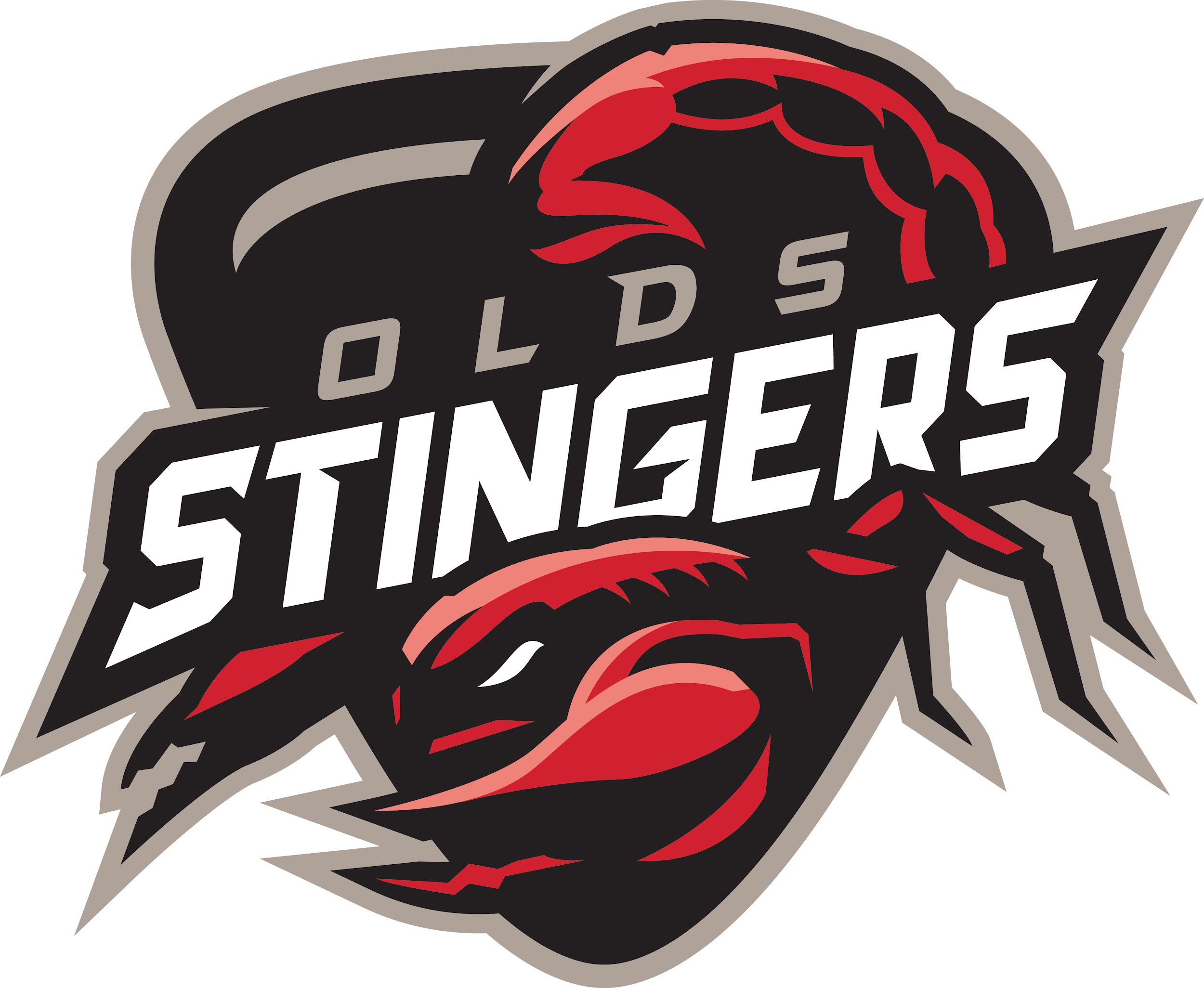 Olds Minor Lacrosse Association Medical / Media release FormName of Player: _____________________________________________Date of Birth: Day ______ Month ______ Year ________Provincial Health Care Number: ____________________________________Mothers Name: ____________________ Cell: ________________________Fathers Name: ____________________ Cell: ________________________Person to contact in case of accident/emergency if parents are not available:Name: _________________________ Cell: _______________________Does your child have any previous history of concussions? _______________Does your child have any allergies? ______Does your child use an inhaler? _______Does your child have any health problems that would interfere with participation on this lacrosse team? _______Please give details below if you answered yes to any of the above items._________________________________________________________________________________________________

_________________________________________________________________________________________________I understand that it is my responsibility to keep the team management advised of any change in the aboveinformation as soon as possible. In the event no one can be contacted, team management will take my child tothe hospital if deemed necessary. I authorize the physician and nursing staff to undertake examinationinvestigation and necessary treatment of my child. I also authorize release of information to appropriate people(team management, coach, physician) as deemed necessary.I give OMLA authorization to use pictures and/or Video of my child on their social media sites.YES			NODate: ________________________ Signature of Parent: _____________________________________